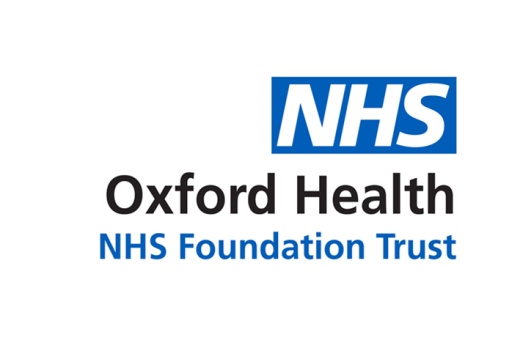 Council of Governors05 September 2018AGENDA A meeting of the Council of Governors will take place on Wednesday 05 September 2018from 18:00 to 20:45atFothergill Room, Spread Eagle Hotel,Thames, OX9 2BWLight refreshments will be available.Council of Governors05 September 2018AgendaCouncil of GovernorsMember attendance 2018-19No.ItemReportLed byApprox TimeIntroduction and WelcomeChair18:00Apologies for Absence and quoracy checkChair18:00External Audit report CG 21/18External Auditors 18:05Quality Report Assurance CG 22/18External Auditors18:15STAFF, PATIENT EXPERIENCE AND TRANSFORMATIONAL CHANGE PRESENTATIONSSTAFF, PATIENT EXPERIENCE AND TRANSFORMATIONAL CHANGE PRESENTATIONSSTAFF, PATIENT EXPERIENCE AND TRANSFORMATIONAL CHANGE PRESENTATIONSSTAFF, PATIENT EXPERIENCE AND TRANSFORMATIONAL CHANGE PRESENTATIONSSTAFF, PATIENT EXPERIENCE AND TRANSFORMATIONAL CHANGE PRESENTATIONSArticle 12 PresentationPresentationPatient Experience and Involvement Manager18:25INTRODUCTORY ITEMSINTRODUCTORY ITEMSINTRODUCTORY ITEMSINTRODUCTORY ITEMSINTRODUCTORY ITEMSMinutes of Last Meeting on 13 June 2018 and Matters ArisingCG 23/18Chair18:40Declarations of InterestDeclarationChair18:50Update Report from Chair Oral UpdateChair18:55Update Report from NEDOral UpdateJonathan Asbridge  19:05Update Report on Key Issues from Chief ExecutiveCG 24/18Chief Executive19:15QUALITY, PERFORMANCE AND GOVERNANCEQUALITY, PERFORMANCE AND GOVERNANCEQUALITY, PERFORMANCE AND GOVERNANCEQUALITY, PERFORMANCE AND GOVERNANCEQUALITY, PERFORMANCE AND GOVERNANCEQuarterly Finance ReportCG 25/18Director of Finance19:45Quarterly Performance ReportCG 26/18Director of Performance19:50Quarterly Workforce ReportCG 27/18 oral updateDirector of HR 19:55Annual Report including Annual Accounts and Quality Account online access:CG 28/18Director of Corporate Affairs & Company Secretary Director of Finance Director of Nursing & Clinical Standards 20:00Fit and Proper Person Checks  CG 29/18Director of Corporate Affairs & Company Secretary 20:10Register of Interests  CG 30/18 Director of Corporate Affairs & Company Secretary 20:20Update Report from Council Sub-groups and Governor Forum Oral updateVarious (Led by Governor Chairs & supporting NEDs)20:30FORWARDPLANNINGQuestions from the publicChair20:40Any other businessChairClose of meetingChair20:45NameTerm Ends13 June 05 Sept 22 Nov Mar 2019Terry Burridge 31/05/20Matthew Bezzant 31/05/21Caroline Birch 31/05/19Chris Mace 31/05/19Geoff Braham 31/05/20Mark Bhagwandin 31/05/19Abdul Okoru 31/05/20Adeel Arif 31/05/19Allan Johnson 31/05/20Madeleine Radburn 31/05/19Richard Mandunya 31/05/19Gill Evans 31/05/21Tom Hayes 31/05/21Jacky McKenna 31/05/21Claire Sessions 31/05/21Gill Randall 30/05/19Chris Roberts 30/05/19Alan Jones 31/05/21Reinhard Kowalski 30/05/19Kelly Bark 30/06/19Karen Holmes30/05/19Soo Yeo 31/05/20Maureen Cundell 31/05/21Neil Oastler 31/05/20Gordon Davenport 31/05/21Vicky Drew31/05/21Lawrie Stratford 31/06/20Astrid Schloerscheidt 31/05/20Andrea McCubbin 31/12/21Davina Logan 01/05/19Sula Wiltshire 31/12/20Lin Hazel31/07/20Debbie Richards 01/09/20Tina Kenny 31/10/20Martin Howell31/03/2019 (3rd)Sir Jonathan Asbridge 30/06/2020 (2nd)Sir John Allison31/03/2021 (2nd)Alyson Coates 31/03/2020 (3rd)Professor Sue Dopson31/05/2021 (3rd)Bernard Galton   31/01/2021 (1st)Chris Hurst 31/03/2020 (1st) Dr Aroop Mozumder31/01/2021 (1st) Lucy Weston (associate) 31/08/2020 (1st) 